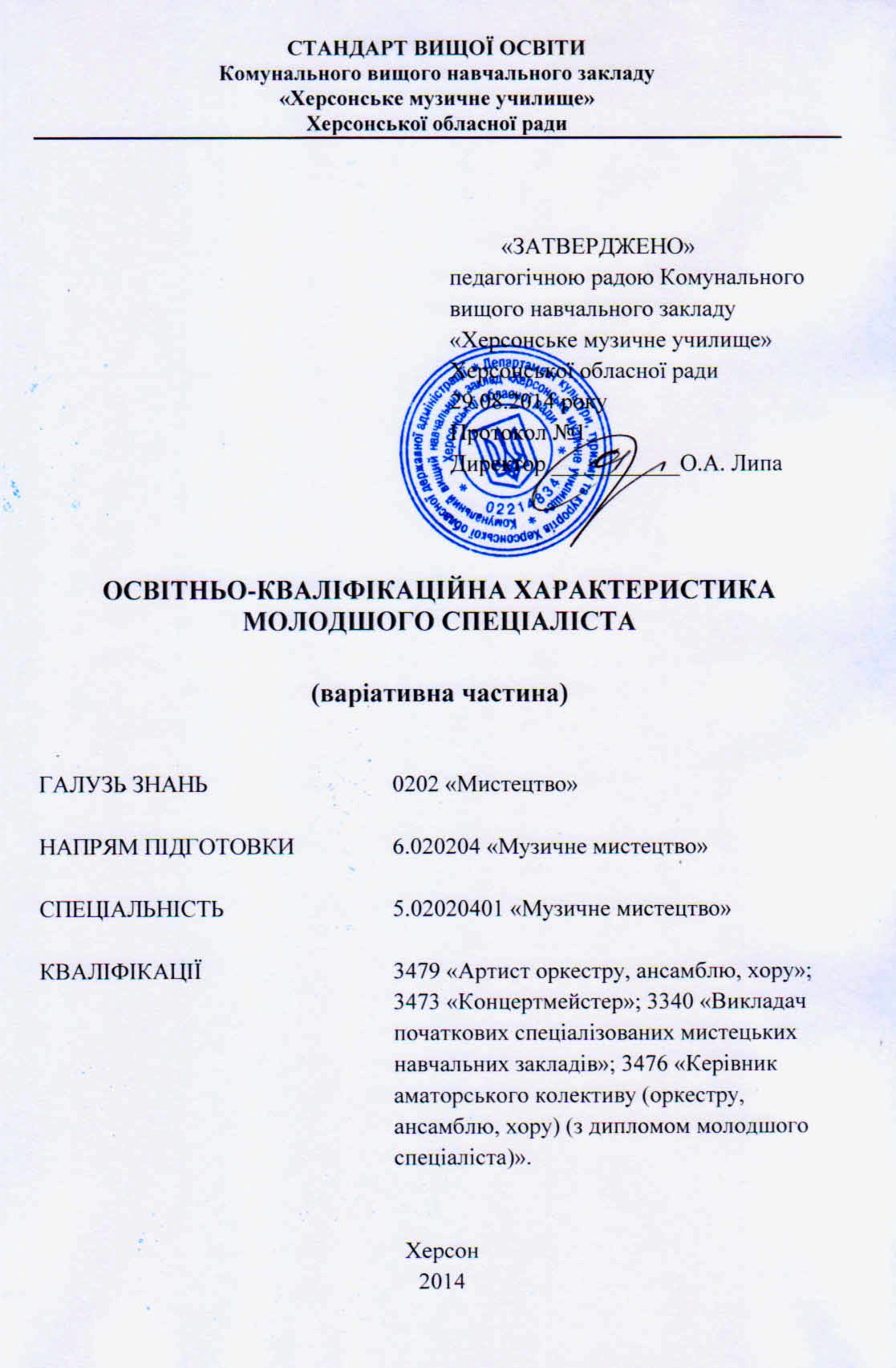 ПередмоваРозроблено і внесено робочою групою адміністративної ради Комунального вищого навчального закладу «Херсонське музичне училище» Херсонської обласної ради. Затверджено та надано чинності наказом директора  Комунального вищого навчального закладу «Херсонське музичне училище» Херсонської обласної ради від 29 серпня 2014 року №29-о. Розробники варіативної компоненти:Липа Олена Анатоліївна - директор Комунального вищого навчального закладу «Херсонське музичне училище» Херсонської обласної ради;Бурбас Олена Семенівна  - заступник директора з навчально-виховної роботи Комунального вищого навчального закладу «Херсонське музичне училище» Херсонської обласної ради;Фролова Людмила Сергіївна - голова ЦК “Фортепіано” КВНЗ «Херсонське музичне училище» ХОР;Моргуненко Олена Євгеніївна - голова ЦК “Оркестрові струнні інструменти” КВНЗ «Херсонське музичне училище» ХОР;Богданова Ганна Іванівна - голова ЦК “Оркестрові духові та ударні інструменти” КВНЗ «Херсонське музичне училище» ХОР;Крекнін Василь Віталійович - голова ЦК “Народні інструменти” КВНЗ «Херсонське музичне училище» ХОР;Шаповаленко Віталій Васильович - голова ЦК “Музичне мистецтво естради” КВНЗ «Херсонське музичне училище» ХОР;Волгірєва Тетяна Іванівна - голова ЦК «Хорове диригування та спів» КВНЗ «Херсонське музичне училище» ХОР;Старюченко Наталія Анатоліївна - голова ЦК “Теорія музики” КВНЗ «Херсонське музичне училище» ХОР.ВступВаріативна частина освітньо-кваліфікаційної характеристики випускника Комунального вищого навчального закладу «Херсонське музичне училище» Херсонської обласної ради доповнює і конкретизує зміст освіти, відображає цілі освітньої та професійної підготовки, визначає місце фахівця в структурі господарства держави і вимоги до його компетентності, інших соціально важливих властивостей та якостей.Варіативна частина ОКХ контролює галузеві кваліфікаційні вимоги до компетентності, соціально-виробничої діяльності випускника Комунального вищого навчального закладу «Херсонське музичне училище» Херсонської обласної ради - молодшого спеціаліста галузі знань 0202 «Мистецтво» спеціальності 5.02020401 «Музичне мистецтво» і державні вимоги до властивостей та якостей особи, яка здобула цей освітній рівень за основними та додатковими кваліфікаціями.Цей стандарт є складовою стандартів вищої освіти Комунального вищого навчального закладу «Херсонське музичне училище» Херсонської обласної ради і використовується при:визначенні первинних посад випускників Комунального вищого навчального закладу «Херсонське музичне училище» Херсонської обласної ради  та умов їх використання; розробленні та корегуванні складових стандартів вищої освіти Комунального вищого навчального закладу «Херсонське музичне училище» Херсонської обласної ради –  варіативної частини освітньо-професійної програми підготовки фахівців,  засобів діагностики якості вищої освіти, навчального плану, програм навчальних дисциплін;прогнозуванні потреби у фахівцях зі спеціальності "Музичне мистецтво" освітньо-кваліфікаційного рівня молодший спеціаліст, плануванні їх підготовки і під час укладання договорів або контрактів щодо підготовки фахівців; розподілі та аналізі використання випускників Комунального вищого навчального закладу «Херсонське музичне училище» Херсонської обласної ради; визначені критеріїв професійного відбору.Галузь використанняЦей стандарт є складовою стандартів освіти Комунального вищого навчального закладу «Херсонське музичне училище» Херсонської обласної ради 5.02020401 «Музичне мистецтво»,напряму підготовки 0202 «Мистецтво»,освітньо-кваліфікаційного рівня молодший спеціаліст,з предметної галузі діяльності: виконавська професійна та навчальна діяльність у початкових спеціалізованих мистецьких навчальних закладах (за видами); керівництво творчими колективами.Фахівець підготовлений до роботи за такими видами і найменуваннями економічної діяльності за ДК 009:2011Фахівець здатний виконувати зазначені професійні роботи за ДК 003:2010 і може займати первинні посадиФахівець здатний виконувати зазначену професійну роботу і може займати первинні посади:3479  артист оркестру, ансамблю, хору; 3340  викладач в початкових спеціалізованих мистецьких навчальних закладів; 3473  концертмейстер з дипломом молодшого спеціаліста;3476 керівник аматорського колективу (гуртка, студії та інше) в закладах культури (клубних закладах);Ці дані беруться з Переліку галузевого штатного розкладу.Цей стандарт установлює:професійне призначення і умови використання винускників Комунального вищого навчального закладу «Херсонське музичне училище» Херсонської обласної ради зі спеціальності «Музичне мистецтво» освітньо-кваліфікаційного рівня молодший спеціаліст у вигляді переліку первинних посад, виробничих функцій та типових задач діяльності;освітні та кваліфікаційні вимоги до випускників Комунального вищого навчального закладу «Херсонське музичне училище» Херсонської обласної ради у вигляді переліку здатностей та умінь вирішувати задачі діяльності;вимоги до атестації якості освітньої та професійної підготовки випускників Комунального вищого навчального закладу «Херсонське музичне училище» Херсонської обласної ради;відповідальність за якість освітньої та професійної підготовки.Основними користувачами стандарту є:викладацький склад Комунального вищого навчального закладу «Херсонське музичне училище» Херсонської обласної ради;студенти, які відповідальні за ефективну реалізацію своєї навчальної діяльності;керівництво Комунального вищого навчального закладу «Херсонське музичне училище» Херсонської обласної ради, яке відповідає за якість підготовки.Нормативні посилання- Закон України «Про вищу освіту».- Структури кваліфікацій для Європейського простору вищої освіти (The framework of qualifications for the European Higher Education Area).- Структури ключових компетентностей, які розглядаються як необхідні для всіх у суспільстві, заснованому на знаннях (Key Competences for Lifelong learning: A European Reference Framework – IMPLEMENTATION OF «EDUCATION AND TRAINING 2010», Work programme, Working Group B «Key Competences», 2004.- Постанова Кабінету Міністрів України від 13.12.2006 року № 1719; «Про перелік напрямів, за якими здійснюється підготовка фахівців у вищих навчальних закладах за освітньо-кваліфікаційним рівнем бакалавра». - Постанова Кабінету Міністрів України від 20.06.2007 року № 839 «Про затвердження переліку спеціальностей, за якими здійснюється підготовка фахівців у вищих навчальних закладах за освітньо-кваліфікаційним рівнем молодшого спеціаліста».- Національний класифікатор України: «Класифікація видів економічної діяльності» ДК 009: 2010.- Національний класифікатор України: «Класифікатор професій» ДК 009:2011. - Комплекс нормативних документів для розробки складових системи стандартів вищої освіти. Додаток 1 до наказу Міносвіти України від 31.07.1998 року №285 зі змінами та доповненнями, що введені розпорядженням Міністерства освіти і науки України від 05.03.2001 року №28-р. // Інформаційний вісник «Вища освіта».–2003.- № 10.-82 с.       - Змістові частини галузевих стандартів вищої освіти підготовки фахівців освітньо- кваліфікаційних рівнів молодшого спеціаліста та бакалавра щодо гуманітарної, соціально-економічної та екологічної освіти та освіти з безпеки життєдіяльності людини й охорони праці // Інструктивний лист МОН України від 19.06.2002 року №1/9-307 / Інформаційний вісник «Вища освіта».–2003.-№ 11.-55 с.3. ВизначенняУ цьому стандарті використано терміни та відповідні визначення, що подані у Комплексі нормативних документів для розробки складових системи стандартів вищої освіти. Додаток 1 до наказу Міносвіти України від 31.07.1998 р. №285 зі змінами та доповненнями, що введені розпорядженням Міністерства освіти і науки України від 05.03.2001 р. №28-р., а також формулюють:- The Bologna Declaration on the European space for Higher education an explanation.- Міжнародна Стандартна Класифікація Занять (ISCO - 88: International Standard Classification of Occupations/ILO, Geneva. - Міжнародна класифікація занять для країн - членів ЕС (ISCO – 88(COM).-. Класифікаторі видів економічної діяльності Статистичної Комісії Європейського Союзу (NACE).- Міжнародна стандартна галузева класифікація видів економічної діяльності Організації Об'єднаних Націй (ISIC).- Конвенція щодо визнання кваліфікацій з вищої освіти в європейському регіоні. Рада Європи та ЮНЕСКО, Лісабон, 1997 р.- Стислі описувачі рівнів Європейської кваліфікаційної рамки та Дублінських дескрипторів (TOWARDS A EUROPEAN QUALIFICATIONS FRAMEWORK FOR LIFELONG LEARNING – ANNEX 3 Complementarity, Dublin descriptors and EQF descriptors – COMMISSION OF THE EUROPEAN COMMUNITIES, Brussels, 8.7.2005, SEC(2005) 957, COMMISSION STAFF WORKING DOCUMENT, 2005).4. Виробничі функції, типові задачі діяльності та компетенції щодо вирішення типових задач професійної діяльності4.1. Відповідно до посад, що можуть займати випускники Комунального вищого навчального закладу «Херсонське музичне училище» Херсонської обласної ради, вони придатні до виконання виробничих функцій (здійснення певних типів діяльності) та типових для даної функції задач професійної діяльності. Кожній типовій задачі відповідає компетенція, яка формується системою умінь щодо вирішення цієї задачі діяльності.4.2. Адміністрація та педагогічний колектив Комунального вищого навчального закладу «Херсонське музичне училище» Херсонської обласної ради забезпечують опанування (досягнення) випускниками системи умінь та набуття відповідних компетенцій, які дозволять вирішувати типові задачі діяльності під час здійснення певних виробничих функцій.5. Попередній освітній рівень і вимоги до професійного відбору абітурієнтів5.1. До Комунального вищого навчального закладу «Херсонське музичне училище» Херсонської обласної ради приймаються особи, які мають базову загальну середню освіту або повну загальну середню освіту.5.2. Абітурієнти повинні мати державний документ про освіту.5.3. Вимоги до професійного відбору абітурієнтів: 5.3.1. Комунальний вищий навчальний заклад «Херсонське музичне училище» Херсонської обласної ради встановлює творчі фахові вступні випробування; система оцінювання знань здійснюється згідно з власними правилами прийому на навчання вищого навчального закладу;5.3.2. Конкурсний відбір вступників до Комунального вищого навчального закладу «Херсонське музичне училище» Херсонської обласної ради здійснюється за результатами творчих вступних випробувань та за сертифікатами Українського центру оцінювання якості освіти з предмету «Українська мова та література» з результатами оцінювання знань у поточному році за шкалами оцінювання від 4 балів (за 12-бальною шкалою) та від 100 балів (за шкалою 100 – 200 балів);5.3.3. Протипоказання для вказаної професійної діяльності встановлюються згідно з відповідними нормативними документами.6. Вимоги до державної атестації осіб, які навчаютьсяза спеціалізаціями:«ФОРТЕПІАНО»Державна атестація випускників проводиться у формі державних екзаменів.Перелік державних екзаменів:для кваліфікації «артист камерного ансамблю»:виконання концертної програми зі спеціального класу;виконання концертної програми у складі камерного ансамблю;для кваліфікації «концертмейстер»виконання концертної програми з концертмейстерського класу;для кваліфікації «викладач»:основи педагогічної майстерності (комплексний екзамен з педагогіки і психології,  методики навчання, методико-виконавського аналізу педагогічного репертуару);для додаткової кваліфікації «Керівник аматорського колективу (оркестру, ансамблю)»:диригування.«ОРКЕСТРОВІ СТРУННІ ІНСТРУМЕНТИ»Державна атестація випускників проводиться у формі державних екзаменів.Перелік державних екзаменів:для кваліфікації «артист оркестру, камерного ансамблю»:виконання концертної програми зі спеціального класу;виконання концертної програми у складі камерного ансамблю;для кваліфікації «викладач»:основи педагогічної майстерності (комплексний екзамен з педагогіки і психології, методики навчання, методико-виконавського аналізу педагогічного репертуару);для додаткової кваліфікації «Керівник аматорського колективу (оркестру, ансамблю)»:диригування.«ОРКЕСТРОВІ ДУХОВІ ТА УДАРНІ ІНСТРУМЕНТИ»Державна атестація випускників проводиться у формі державних екзаменів.Перелік державних екзаменів:для кваліфікації «артист оркестру, ансамблю»:виконання концертної програми зі спеціального класу;виконання концертної програми у складі ансамблю;для кваліфікації «викладач»:основи педагогічної майстерності (комплексний екзамен з педагогіки і психології,  методики навчання, методико-виконавського аналізу педагогічного репертуару);    для додаткової кваліфікації «Керівник аматорського колективу (оркестру, ансамблю)»:диригування.«НАРОДНІ ІНСТРУМЕНТИ»Державна атестація випускників проводиться у формі державних екзаменів.Перелік державних екзаменів:для кваліфікації «артист оркестру, ансамблю»:виконання концертної програми зі спеціального класу;виконання концертної програми у складі  ансамблю;для кваліфікації «викладач»:основи педагогічної майстерності (комплексний екзамен з педагогіки і психології, методики навчання, методико-виконавського аналізу педагогічного репертуару);   для додаткової кваліфікації «Керівник аматорського колективу (оркестру, ансамблю)»:диригування.«СПІВ»Державна атестація випускників проводиться у формі державних екзаменів.Перелік державних екзаменів:для кваліфікації «артист хору, ансамблю»:виконання концертної програми з сольного співу;виконання концертної програми у складі  ансамблю;для додаткової кваліфікації «викладач»:основи педагогічної майстерності (комплексний екзамен з педагогіки і психології,  методики навчання, методико-виконавського аналізу педагогічного репертуару).«ХОРОВЕ ДИРИГУВАННЯ»Державна атестація випускників проводиться у формі державних екзаменів.Перелік державних екзаменів:для кваліфікації «керівник хору, ансамблю»:диригування; хорознавство та методика роботи з хором;для кваліфікації «викладач»:основи педагогічної майстерності (комплексний екзамен з педагогіки і психології, методики навчання, методико-виконавського аналізу педагогічного репертуару).«ТЕОРІЯ МУЗИКИ»Державна атестація випускників проводиться у формі державних екзаменів.Перелік державних екзаменів:для кваліфікації «викладач»:теорія музики ( комплексний екзамен з теорії музики, гармонії, поліфонії, аналізу музичних творів);музична література і фольклор (комплексний екзамен зі світової музичної літератури, української музичної літератури, фольклору );основи педагогічної майстерності (комплексний екзамен з педагогіки і психології,  методики навчання, методико-виконавського аналізу педагогічного репертуару);   для додаткової кваліфікації «Керівник аматорського колективу (оркестру, ансамблю)»:диригування.«МУЗИЧНЕ МИСТЕЦТВО ЕСТРАДИ»Державна атестація випускників проводиться у формі державних екзаменів.Перелік державних екзаменів:для кваліфікації «артист оркестру, ансамблю»:виконання концертної програми зі спеціального класу;виконання концертної програми у складі  ансамблю;для кваліфікації «викладач»:основи педагогічної майстерності (комплексний екзамен з педагогіки і психології,  методики навчання, методико-виконавського аналізу педагогічного репертуару);   для додаткової кваліфікації «Керівник аматорського колективу (оркестру, ансамблю)»:диригування.7. Вимоги до системи освіти та професійної підготовкиВипускники Комунального вищого навчального закладу «Херсонське музичне училище» Херсонської обласної ради повинні відповідати вимогам освітньо-кваліфікаційного рівня молодший спеціаліст, які передбачають спеціальні уміння та знання, достатні для здійснення виробничих функцій певного рівня професійної діяльності, що передбачені для первинних посад у вказаних видах економічної діяльності.Кваліфікаційна характеристика професій 3479 «Артист оркестру, ансамблю, хору»; 3473 «Концертмейстер» (для спеціалізації «Фортепіано»); 3340 «Викладач початкових спеціалізованих мистецьких навчальних закладів»; 3476 «Керівник аматорського колективу (оркестру, ансамблю, хору) (з дипломом молодшого спеціаліста)» передбачає:- виконавську діяльність у складі ансамблів, оркестрів, хорів; - навчальну діяльність в початкових спеціалізованих мистецьких навчальних закладах, шкільних, позашкільних, дошкільних закладах освіти;- організаційно-педагогічну та диригентську діяльність по керівництву аматорськими музичними колективами в початкових спеціалізованих мистецьких навчальних закладах, шкільних, позашкільних, дошкільних закладах освіти, художніми колективами (гуртками) в закладах культури;- організаційно-педагогічну діяльність по керівництву художніми колективами в початкових спеціалізованих мистецьких навчальних закладах, студіях, гуртках, шкільних, позашкільних, дошкільних закладах освіти.Викладач повинен знати:цілі, завдання, зміст, форми, методи і засоби навчання у сфері початкової музичної освіти; методику викладання; педагогічний репертуар; основи психології та педагогіки, особливості вікової психології; основні принципи планування навчально-виховного процесу та ведення навчальної документації; форми контролю; професійну термінологію; основи теорії музики, основні напрямки розвитку української та світової культури; стилі та жанри української та зарубіжної музики; постанови, розпорядження, накази, методичні, нормативні та інші керівні матеріали з питань організації праці; основи трудового законодавства. Артист оркестру, ансамблю, хору повинен знати: особливості та специфіку (оркестрового, ансамблевого, хорового) виконавства; методи самостійної роботи над (оркестровою, ансамблевою, хоровою) партією; основний та поточний репертуар; професійну термінологію; основи теорії музики, основні напрямки розвитку української та світової культури; стилі та жанри української та зарубіжної музики; постанови, розпорядження, накази, методичні, нормативні та інші керівні матеріали з питань організації праці; основи трудового законодавства. Концертмейстер повинен знати: особливості та специфіку інструментального та вокального виконавства (сольного, ансамблевого, оркестрового, хорового тощо); професійну термінологію; методи самостійної роботи над музичним твором, найбільш значні твори музичного класичного та сучасного репертуару; основи теорії музики, основні напрямки розвитку української та світової культури; стилі та жанри української та зарубіжної музики; постанови, розпорядження, накази, методичні, нормативні та інші керівні матеріали з питань організації праці; основи трудового законодавства.. Керівник оркестру (ансамблю, хору) повинен знати:особливості та специфіку оркестрового (ансамблевого, хорового) виконавства; методику роботи з оркестром (ансамблем, хором); основи інструментознавства (хорознавства); основний та поточний репертуар, що включає твори різних епох, жанрів та стилів професійну термінологію, основи теорії музики, основні напрямки розвитку української та світової культури; стилі та жанри української та зарубіжної музики; постанови, розпорядження, накази, методичні, нормативні та інші керівні матеріали з питань організації праці; основи трудового законодавства.КодНазваNACE(Rev.1.1)ISIC(Rev.4)PОСВІТАP85Освіта8585.5Інші види освіти 85485.52Освіта у сфері культури80.42*854285.52Освіта у сфері культури92.34*854285.59Інші види освіти н.в.і.у80.42*8549*RМИСТЕЦТВО, СПОРТ, РОЗВАГИ ТА ВІДПОЧИНОК R90Діяльність у сфері творчості, мистецтва та розваг9090.0Діяльність у сфері творчості, мистецтва та розваг90090.01Театральна та концертна діяльність92.31*9000*90.01Театральна та концертна діяльність92.34*9000*90.02Діяльність із підтримання театральних і концертних заходів 92.31*9000*90.03Індивідуальна мистецька діяльність92.31*9000*Назва класифікаційного угрупуванняПрофесійна назва роботиФахівці34 Інші фахівці3340 Інші фахівці в галузі освіти3340 Викладач початкових спеціалізованих мистецьких навчальних закладів347 Декоратори, артисти, спортсмени та організатори у сфері культури та мистецтва3473 Концертмейстер з дипломом молодшого спеціаліста3476 Організатори у сфері культури і мистецтва3476 Керівник аматорського колективу (за видами мистецтва);3476 Керівник аматорського дитячого колективу (гуртка, студії та інше)3479 Інші фахівці у сфері культури і мистецтва3479 Артист (оркестру, хору, ансамблю, естради та інше) (з дипломом молодшого спеціаліста)